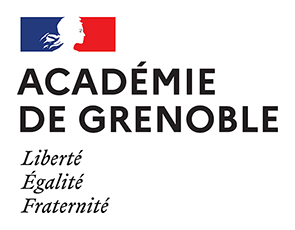 Proposition d’une démarche de conception Étape n° 3Pour chaque niveau de classe, traduisez les éléments prioritaires dans chaque APSAÉtape n° 4A partir des AFL et de leur hiérarchisation, déclinez la compétence de fin de séquence visée pour vos élèves dans chaque APSA   :Étape n° 5Déclinez cette compétence de fin de séquence en 4 niveaux d’acquisition :Priorités du niveau seconde :	Priorités du niveau seconde :	Priorités du niveau seconde :	Priorités du niveau seconde :	APSA RETENUE :	Eléments prioritaires du CA et des programmesTraduction dans l'APSA des éléments prioritaires retenus : critères et indicateursAFL 1 :ADNCœur : moteur – technique – tactique - stratégiqueEpreuve évaluation retenue (points)AFL 2 :« Savoir s’entraîner et s’organiser pour apprendre »(se mettre en condition / identifier/ Choisir et MEO un projet /Conduire une analyse réflexive)Formes de travail retenues et évaluation (points)AFL 3 :« Exercer ses responsabilités dans une logique solidaire »(Coopérer / assumer des rôles sociaux)Rôles proposés et évalués (points)Choisir le niveau de classe concerné : 2nde, 1ère, TermAPSA :Choisir le niveau de classe concerné : 2nde, 1ère, TermAPSA :Compétence de fin de séquence :Compétence de fin de séquence :Compétence de fin de séquence :Compétence de fin de séquence :Compétence de fin de séquence :AFL du CAOBJECTIFS de l’EPSTraduction dans l'APSA des éléments prioritaires retenus : critères et indicateurs1er degré d’acquisition2ème degré d’acquisition3ème degré d’acquisition4ème degré d’acquisitionAPSA approfondieSe connaîtreFaire des choixSe préparerConduire et réguler ses effortsJuge arbitreObservateur, conseil, aidePartenaire, adversaireConstruire une image positive de soi (progrès réalisé)Assurer sa sécurité ou celle des autresPrendre du plaisirSe situer en tant que pratiquantSe situer en tant que spectateur/critique